Remain YoungWhen we are free; to be happy, to love and be loved, 
we remain young.When we are free from harm and suffering, and can do the things we enjoy,
we remain young.When we are free to live our dreams and keep our thoughts and our heart pure, 
we remain young.

When we make a difference, great or small, in another's life,
we remain young.When we embrace that which is life-enhancing and let go of that which is life-defeating, we remain young.When we are at peace with ourselves and with others, 
we remain young.When we know what we can change, and what we cannot, 
we remain young.When we share what we have, and what we have learned with others,
we remain young.Knowing that our finest moment, is always yet to come, 
we remain young.May we with time and age allow our inner beauty to surpass our outer.My friend, until we meet again, remain young.Timothy E. Stevenson   July 22, 1999? ©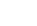                                                                   Upoet.com                                                                                                                  *Free calendar print-outs!     Book sales!         *circle important dates!